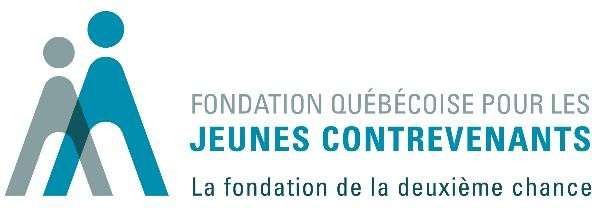 DIFFERENTS PRIX POUR L’ANNÉES 2023 Prix d’excellence de carrière Gilles-RousselPrix d’excellence au quotidien Raymond-Gingras (psychosocial)Prix d’excellence au quotidien Raymond-Gingras (Réadaptation)La bourse d’étude Marie-Anne-BouchardLes Bourses Ruby-CormierNOM DU LAUREATCISSS/CIUSSSCANDIDATURE DEPOSEE PARClaude HalléeFQJCAnouk Landry, Nicole Cabane et Jean-Benoît HouleNOM DU LAUREATCISSS/CIUSSSVOLETCANDIDATURE DEPOSEE PARMarianna OrtizCENTRE-SUD-DE-L ‘ILE-DE-MONTREALPSYCHOSOCIALLouis-Philippe MartinNOM DU LAUREATCISSS/CIUSSSVOLETCANDIDATURE DEPOSEE PARJean-Hébert LabbéCENTRE-SUD-DE-L ‘ILE-DE-MONTREALRÉADAPTATIONVéronic Perron et Julie NassifNOM DU LAUREATCISSS/CIUSSSCANDIDATURE DEPOSEE PAR---NOM DU LAUREATCISSS/CIUSSSCANDIDATURE DEPOSEE PARACISSSATNathalie TremblayBCISSS DE LA MONTÉRÉGIE-ESTRené GagnéCCIUSSS DU CENTRE-SUD-DE-L'ÎLE-DE-MONTRÉALMitcha Louis -JacquesDCIUSSS DU CENTRE-SUD-DE-L'ÎLE-DE-MONTRÉALMaya Salmeri-MathieuECISSS DE LA MONTÉRÉGIE-ESTAudrey Coulombe